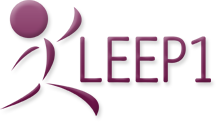 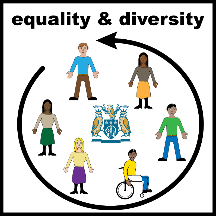 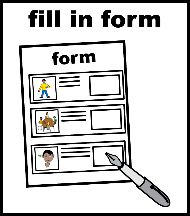 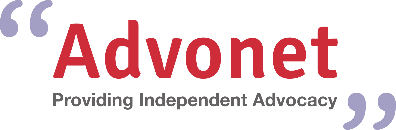 Advonet: Equal Opportunities Form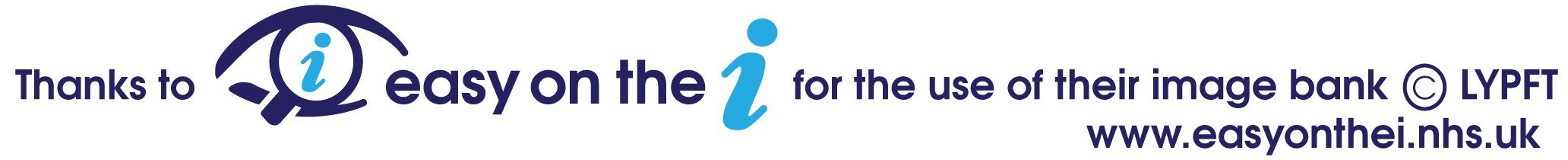 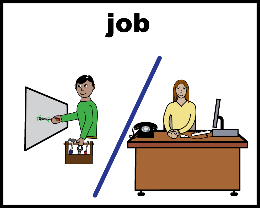 Job Applied For: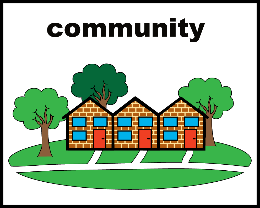 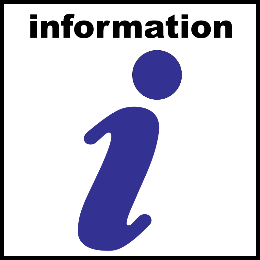 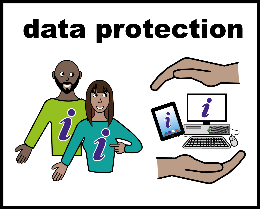 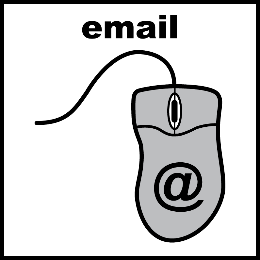 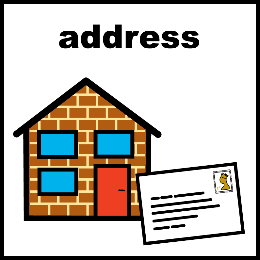 We want to have a workforce that is like the communities we work with. We are committed to making job opportunities equal for people from all parts of the community.To make sure we do that, we ask to give information about you.We will only use it for administration. It will be kept safe.Please keep this form separate from your job application form.You can email it to jobs@advonet.org.uk.You can also post it separately to this address:Advonet 
Unity Business Centre 
26 Roundhay Road 
Leeds 
LS7 1AB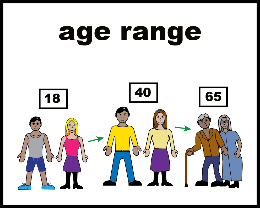 Which age range are you in?Which age range are you in?Which age range are you in?Which age range are you in?Which age range are you in?Which age range are you in?Under 1616-1718-2425-2930-3435-3940-4445-4950-5455-5960-6465-6970 and overPrefer not to sayPrefer not to sayPrefer not to say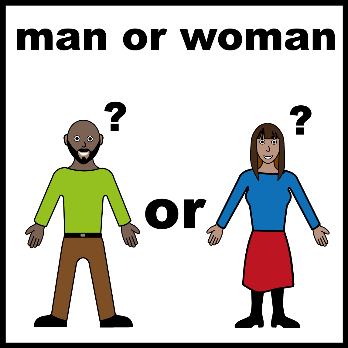 What is your gender/gender identity?What is your gender/gender identity?What is your gender/gender identity?What is your gender/gender identity?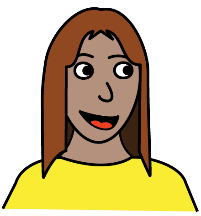 Female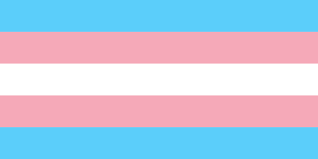 Trans Female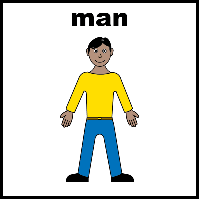 MaleTrans Male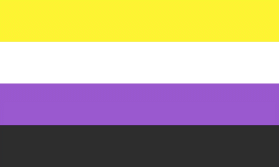 Non-BinaryPrefer not to say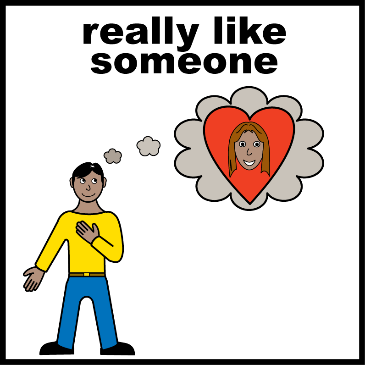 What is your sexual orientation?What is your sexual orientation?What is your sexual orientation?What is your sexual orientation?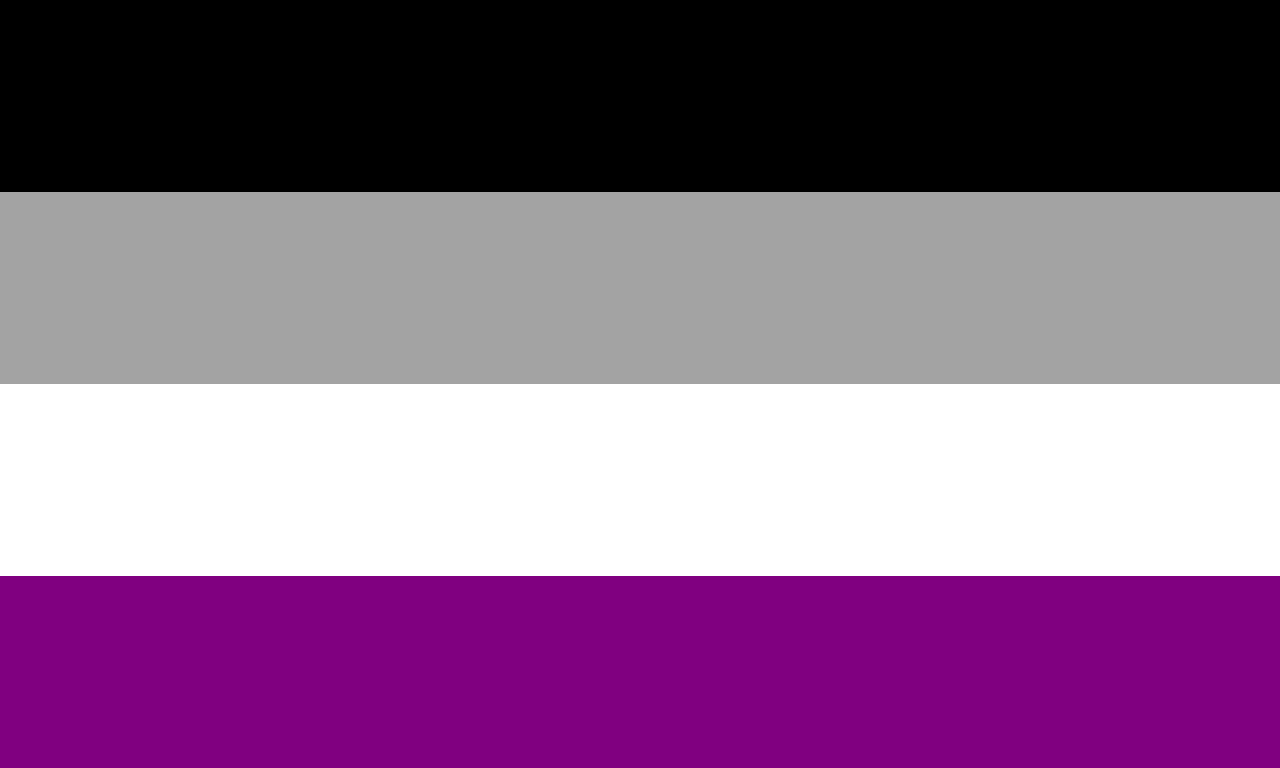 Asexual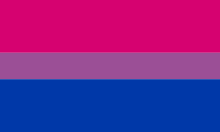 Bisexual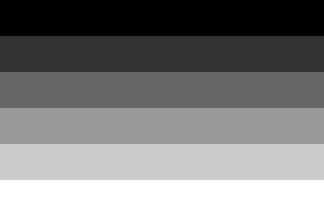 Heterosexual/Straight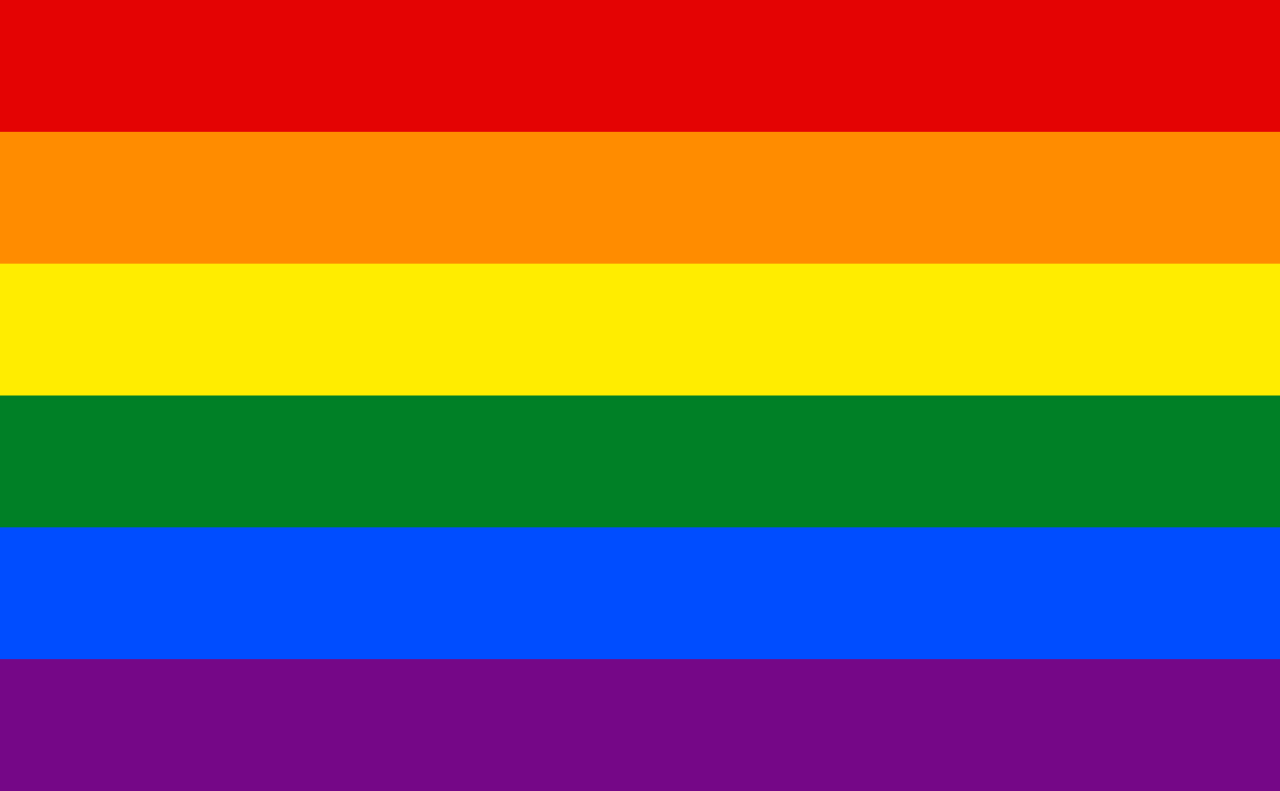 Homosexual/Gay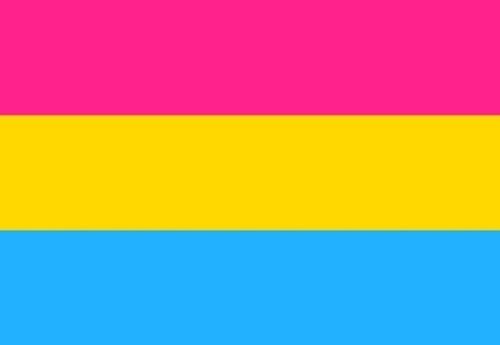 PansexualPrefer not to say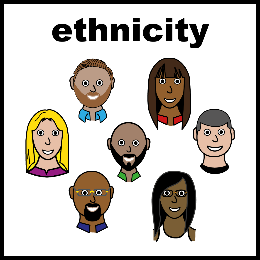 What is your ethnicity?What is your ethnicity?What is your ethnicity?What is your ethnicity?Asian or Asian British - BangladeshiAsian or Asian British – ChineseAsian or Asian British - IndianAsian or Asian British – KashmiriAsian or Asian British - PakistaniArabBlack or Black British – Black AfricanBlack or Black British – Black CaribbeanEastern EuropeanGypsy or TravellerMixed White - Black AfricanMixed White – Black CaribbeanMixed White - AsianRomaWhite - BritishWhite – EnglishWhite - IrishWhite – Northern IrishWhite - ScottishWhite – WelshPrefer not to sayOther – please write belowPrefer not to sayOther – please write below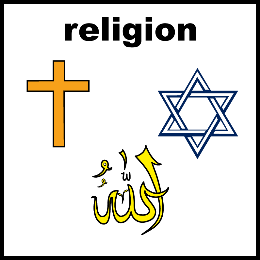 What is your religion?What is your religion?What is your religion?What is your religion?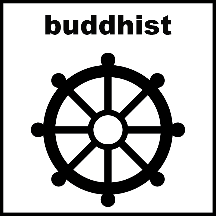 Buddhist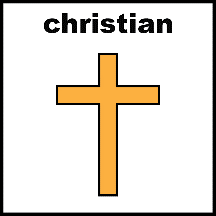 Christian
Hindu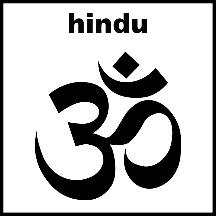 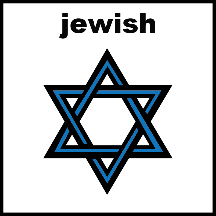 Jewish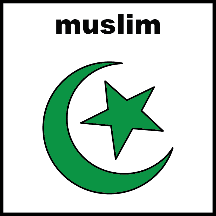 Muslim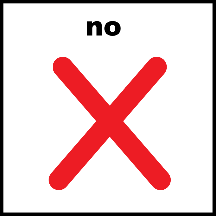 No beliefNo religion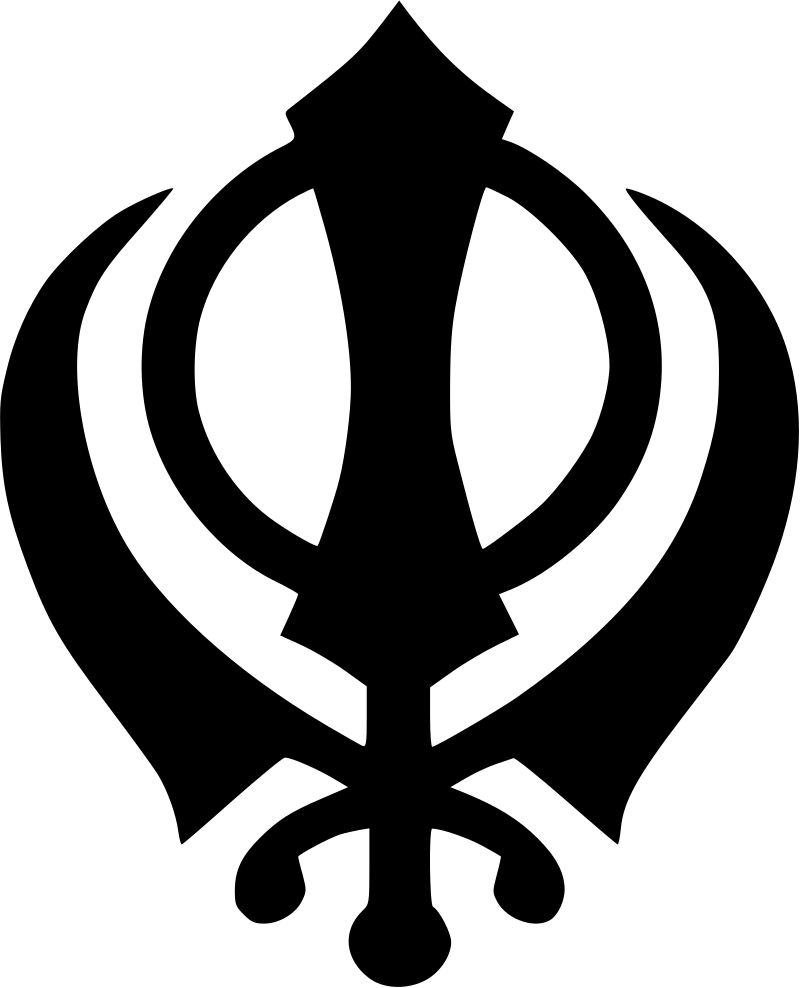 

SikhPrefer not to say
Other – please write down below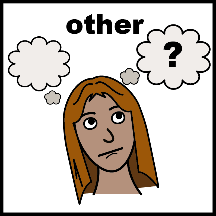 Prefer not to say
Other – please write down below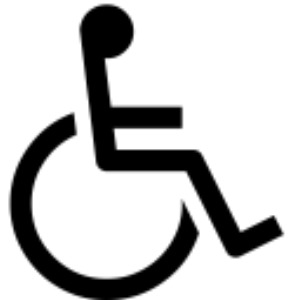 Do you have a disability?Do you have a disability?Do you have a disability?Do you have a disability?Do you have a disability?Do you have a disability?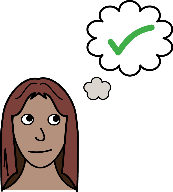 Yes  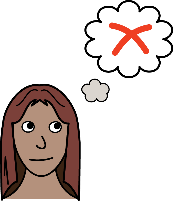 No Prefer not to sayIf yes, what is your disability?If yes, what is your disability?If yes, what is your disability?If yes, what is your disability?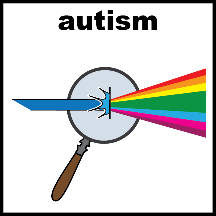 Autism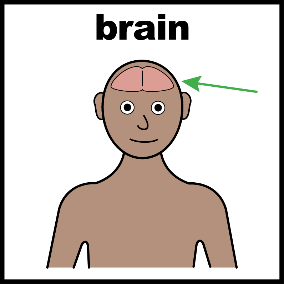 Cognitive impairment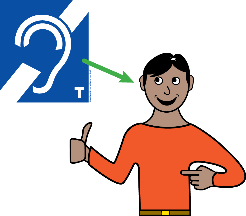 Hearing impairment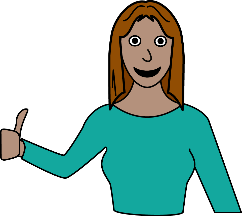 Learning disability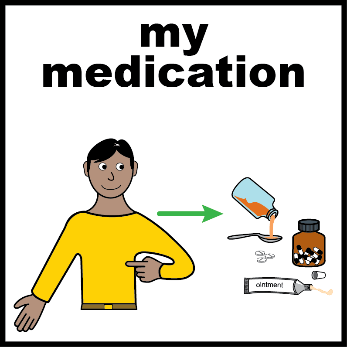 Long-term illness or health condition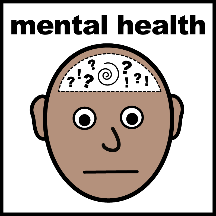 Mental Health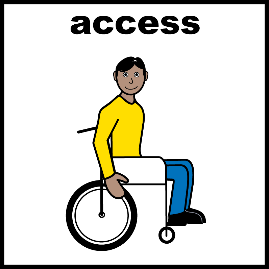 Physical impairment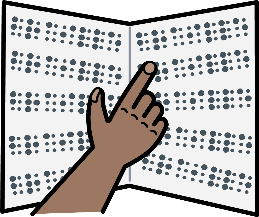 Visual ImpairmentPrefer not to sayN/AIf other or you like to use your own words, please write down here:If other or you like to use your own words, please write down here: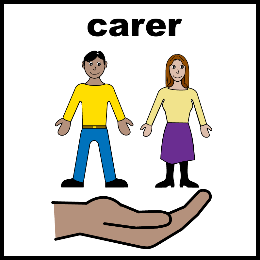 Are you a carer?Are you a carer?Are you a carer?Are you a carer?Are you a carer?Are you a carer?Yes  No Prefer not to say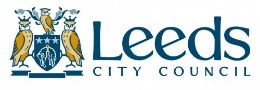 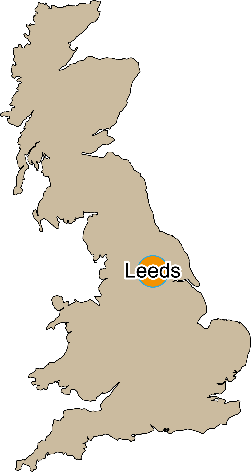 Do you live in the Leeds City Council Area?Do you live in the Leeds City Council Area?Do you live in the Leeds City Council Area?Do you live in the Leeds City Council Area?Do you live in the Leeds City Council Area?Do you live in the Leeds City Council Area?Yes  No Prefer not to say